Founders Brewery Tour4:30 Saturday$15 per personLimit 20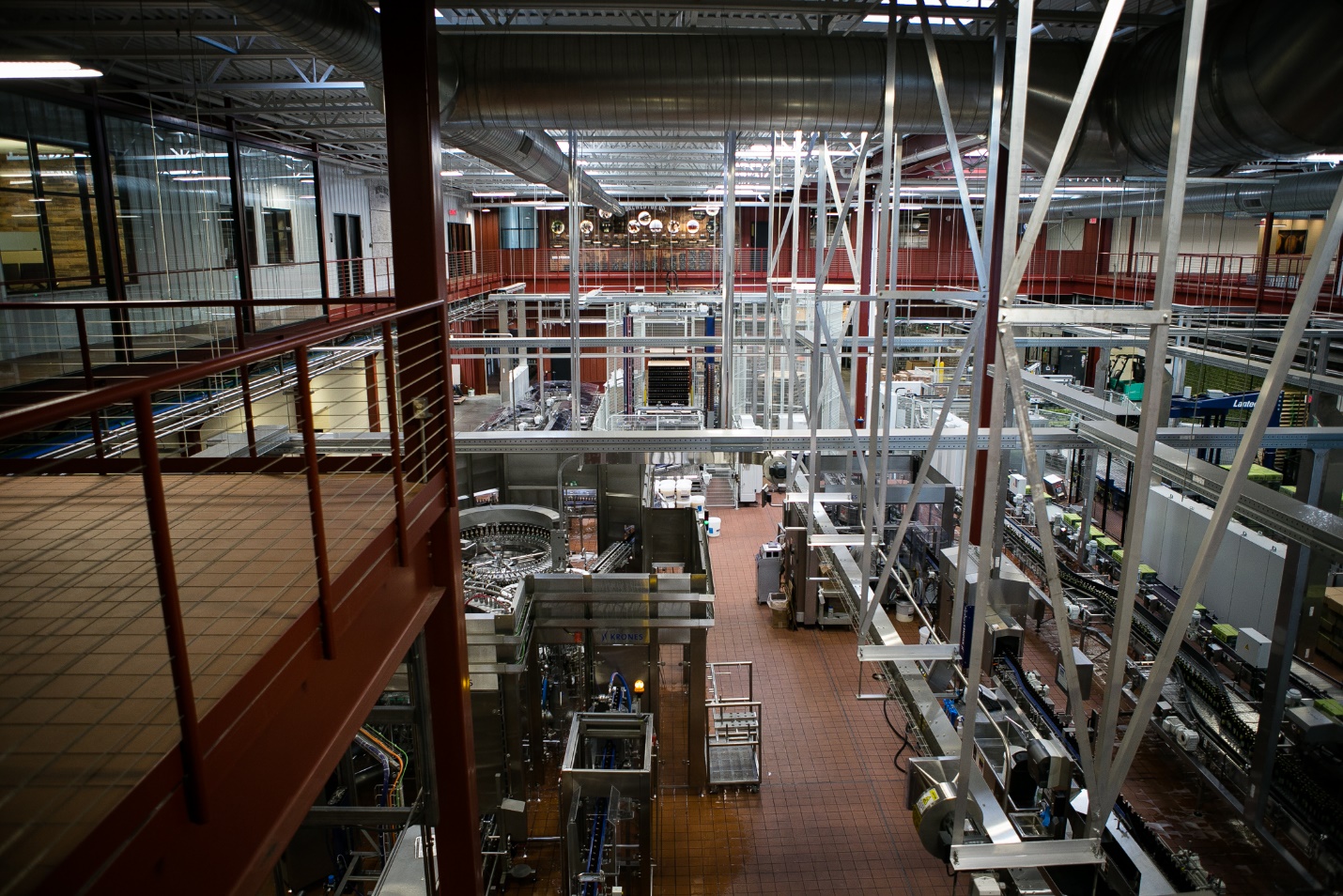 30 minute tour with tastings and swag!Contact Kathy to get on the list!616-935-9559